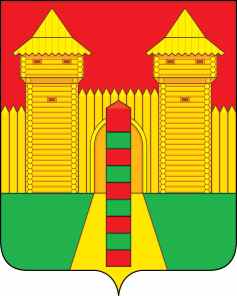 АДМИНИСТРАЦИЯ  МУНИЦИПАЛЬНОГО  ОБРАЗОВАНИЯ «ШУМЯЧСКИЙ   РАЙОН» СМОЛЕНСКОЙ  ОБЛАСТИПОСТАНОВЛЕНИЕот   11.06.2021г.  № 239        п. ШумячиВ соответствии с Правилами присвоения, изменения, аннулирования адресов на территории Шумячского городского поселения, утвержденными постановлением Администрации муниципального образования «Шумячский район» Смоленской области от 23.01.2015г. №23, на основании заявления заявителя от 09.06.2021 года, Администрация муниципального образования «Шумячский район» Смоленской областиП О С Т А Н О В Л Я Е Т:1. Внести  изменения  в адресные данные объекта адресации -  земельного участка общей площадью 1250 кв. м, кадастровый номер 67:24:0190115:7, категория земель – земли населенных пунктов, разрешенное использование – для ведения личного подсобного хозяйства, расположенный по адресу: Смоленская область, Шумячский район, п. Шумячи, ул. Окружная, д.17, изменив на адрес: Российская Федерация, Смоленская область, Шумячский район, Шумячское городское поселение, п. Шумячи, ул. Окружная, земельный участок № 20.2. Настоящее постановление вступает в силу со дня его подписания.Об изменении адресных данных объекту адресацииГлава муниципального образования«Шумячский район» Смоленской области А.Н. Васильев